Dobrý dendovolte, aby jsem toto cestou poprosil a změnu termínu na pořádání regionu Středočeský kraj. Bohužel, hala nám poslala dodatečně toto vyjádření:7.4.2019 je v hale 5 mistrovských utkání v házené (2x dorostenky + 1x liga začátky v 9:00, 11:00, 13:00, 1x muži od 15:00, 1x interliga žen WHIL od 17:00, poté sklízení a odvoz LED reklam cca. 2 hodiny) - hala celkem obsazena v čase 8:30 – cca. 20:30. Tato všechna utkání by se musela přeložit a to nelze (1 - 2 utkání by snad šly přeložit, ale 5 utkání nelze).Pro prosíme o přesunutí na termín 30.3.2019 kdy je v hale volno (viz položené potvrzení objednávky). Omlouvám se za komplikci, která vznikla. Hala dala přednost své aktivitě před aktivitou pronájmu.Vzhledem k tomu, že jsme nikdy o toto nežádali, doufáme v kladné vyřízení žádosti. Děkuji moc Jan Liškaza organizátora (TC R.A.K., z.s.)
Sídlo: Česká 56, Beroun 266 01tel+fax.: +420 311 600 063  |  tel: +420 603 544 709jan.liska@tcrak.cz  |  privat: foxart@atlas.czwww.tcrak.cz  |  www.go4style.cz  |  Beroun | Kladno | Slaný | Příbram |Fakturační adresa:TC R.A.K., z.s.  | IČ: 26648032 Levín 34  |  267 01  Králův Dvůr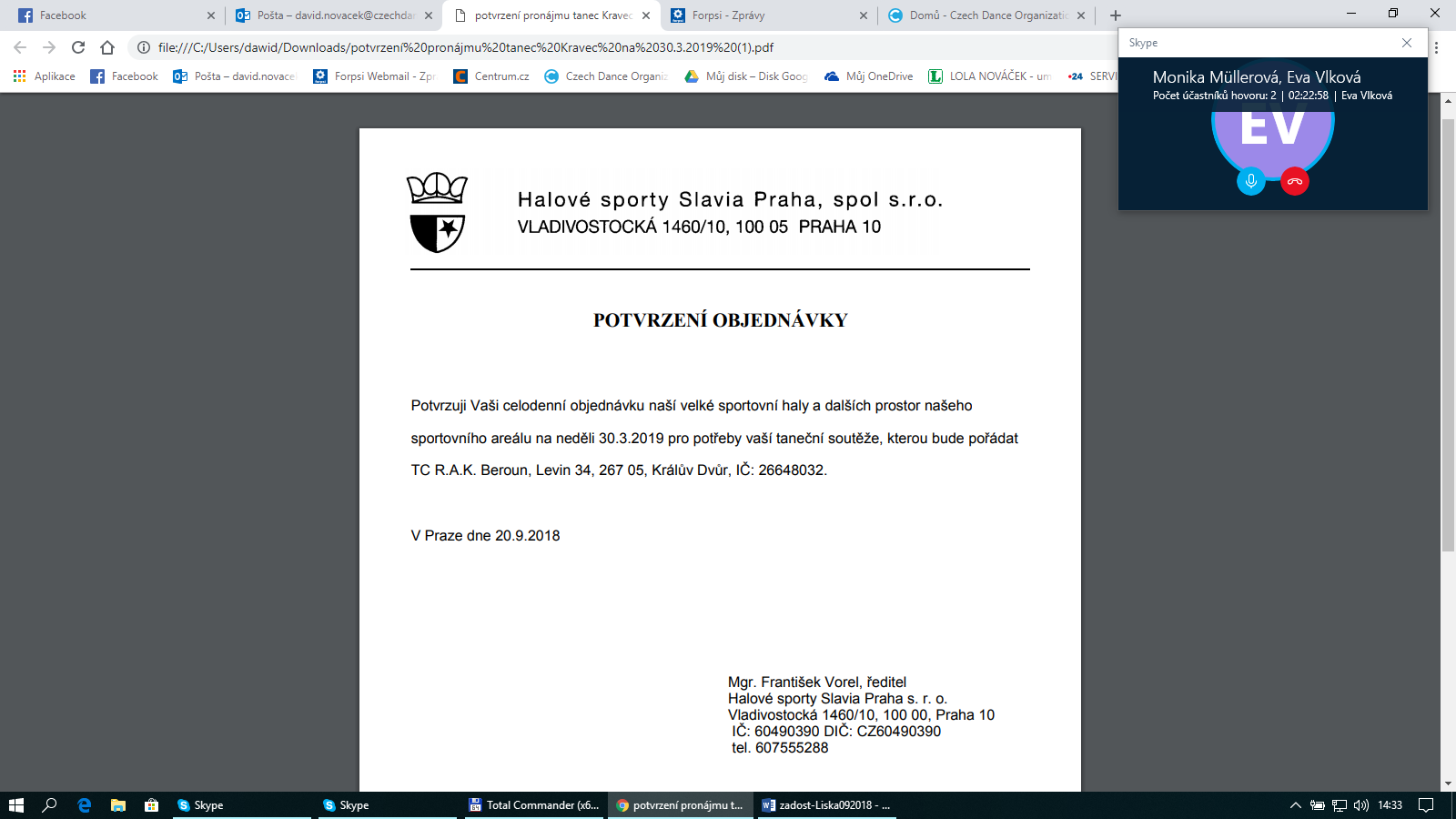 